юношиГРУППА АГРУППА В ¼ финала- Ахметзянов Дамир 11:4 Целищев Александр                      Попов Владислав 2:11 Уланов Станислав½ финала- Смык Макар 0:2 Уланов Станислав (4:11, 7:11)                     Тарасевич Игорь 2:0 Ахметзянов Дамир (11:3, 11:5) финал за 3 место - Смык Макар 2:0 Ахметзянов Дамир (12:10, 11:9)  Финал за 1 место - Тарасевич Игорь 2:0 Уланов Станислав (21:10, 21:9)1место Тарасевич Игорь, 111 группа2место Уланов Станислав, 113 группа3место Смык Макар, 109 группа№п\пФамилия, имя1234ОчкиМесто в группе1Гурбанов Руслан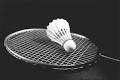 5:113:117:11042Тарасевич Игорь11:511:611:5313Целищев Александр11:36:114:11134Уланов Станислав11:75:1111:422№п\пФамилия, имя123ОчкиМесто в группе 1Ахметзянов Дамир9:1111:4122Смык Макар11:911:6234Попов Владислав4:116:1103